CORONAVIRUS (COVID-19)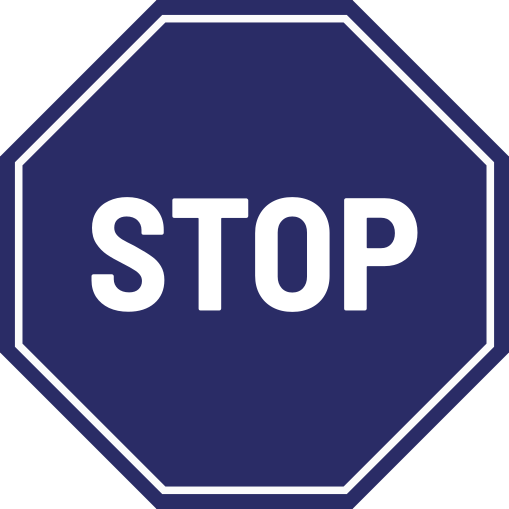 If you are displaying any symptoms of Coronavirus, please DO NOT enter our 
premises and follow the 
Government Stay at Home GuidanceFor your safety, we are following the 
2m social distancing guidance and we 
may restrict the number of people entering 
our premises at any one time